Les objectifs du Millénaire pour le développement	Nom : 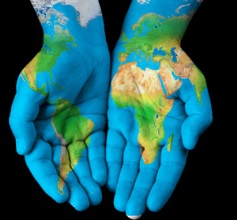 Les huit objectifs du Millénaire pour le développement (OMD) forment un plan approuvé par tous les pays du monde et par toutes les grandes institutions mondiales de développement. Ils ont galvanisé des efforts sans précédent pour répondre aux besoins des plus pauvres dans le monde. L'ONU travaille avec les gouvernements, la société civile et les différents partenaires pour exploiter la dynamique dégagée par les OMD et poursuivre un programme ambitieux pour l'après-2015.En vous servant du site  http://www.un.org/fr/millenniumgoals/bkgd.shtml ,  remplissez le tableau ci-dessus :Description de l’objectifOù en sommes-nous?  (2013)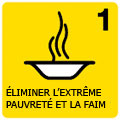 - le taux de l’extrême faim a baissé dans chaque région en développement- Asie du Sud-Est est la première région en développement à atteindre une réduction de la faim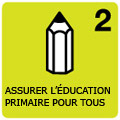 - les régions en développement ont réalisé des progrès dans l’élargissement de l’accès à l’enseignement primaire- les taux d’alphabétisation sont en augmentation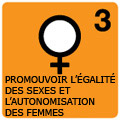 - les femmes sont davantage représentées dans les parlements dans le monde - dans toutes les régions en développement les femmes gagnent du terrain sur le marché du travail mais elles occupent encore souvent les emplois les plus précaires.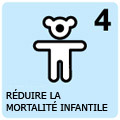 - Des progrès ont été réalisés dans la survie de l’enfant, ce qui permet d’améliorer la survie des générations futures.- de nombreux pays parviennent à réduire le taux de mortalité des enfants de moins de 5 ans, montrant que des progrès pour tous les enfants sont possibles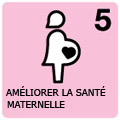 - les taux de mortalité maternelle ont diminué de près de moitié- les naissances assistées par du personnel soignant qualifié ont augmenté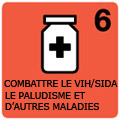 - le VIH recule dans la plupart des régions- les but d’arrêter et d’inverser le VIH a été atteint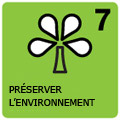 - plus de 1,9 milliards de personnes ont pu avoir accès à une latrine, toilette ou autre installation sanitaire améliorée- Le protocole de Montréal a conduit à réduire de 98% la consommation de substances qui réduisent la couche d’ozone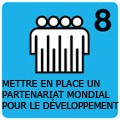 - le climat des échanges commence à s’améliorer- les ratios d’endettement sont inférieurs d’un quart